SINIF (5.SENARYO)6. SINIF TÜRKÇE DERSI (MEB YAYINLARI) 2. DÖNEM 1. ORTAK YAZILI KONU SORU DAĞILIM TABLOSU“Ülke Geneli Yapılacak Ortak Yazılı Sınav”da çoktan seçmeli 14 soru, açık uçlu veya açık uçlu ve kısa cevaplı 2 soru göz önünde bulundurularak planlama yapılmıştır.7.SINIF (4.SENARYO)8.SINIF (3.SENARYO)TÜRKÇE ZÜMRESİKevser ALAGÖZ		                         Hülya KILIÇ		                      Elif BABATTürkçe Öğretmeni 			         Türkçe Öğretmeni 			    Türkçe ÖğretmeniŞarık DENK		                                        Sabri SERT                                            Gönül UĞURLUTürkçe Öğretmeni 			          Türkçe Öğretmeni	                              Türkçe Öğretmeni  Fadime ŞİMŞEK                                           Polat COŞGUN                                                  İsrafil BÖYÜK Türkçe Öğretmeni                                         Türkçe Öğretmeni	                                Türkçe ÖğretmeniKAZANIMLARSORUSAYISIT.5.3.6. Deyim ve atasözlerinin metne katkısını belirler.1T.5.3.12. Metin türlerini ayırt eder.1T.5.3.16. Metindeki hikâye unsurlarını belirler.1T.5.3.19. Metinle ilgili sorulara cevap verir.1T.5.3.26. Metni oluşturan unsurlar arasındaki geçiş ve bağlantı ifadelerinin anlama olan katkısını değerlendirir.1T.5.3.33.Okuduğu metindeki gerçek, mecaz ve terim anlamlı sözcükleri ayırt eder.1T.5.4.5. Büyük harfleri ve noktalama işaretlerini uygun yerlerde kullanır.1T.5.4.11. Yazılarında ses olaylarına uğrayan kelimeleri doğru kullanır.1Öğrenme AlanıAlt Öğrenme AlanıKazanımlarSoru SayısıOKUMASöz VarlığıT.6.3.5. Bağlamdan yararlanarak bilmediği kelime ve kelime gruplarının anlamını tahmin eder.	Öğrencilerin tahmin ettikleri kelime ve kelime gruplarını öğrenmek için sözlük, atasözleri ve deyimler sözlüğü vb. araçları kullanmaları sağlanır.	Öğrencinin öğrendiği kelime ve kelime gruplarından sözlük oluşturması teşvik edilir.1OKUMASöz VarlığıT.6.3.6. Deyim ve atasözlerinin metne katkısını belirler.1OKUMASöz VarlığıT.6.3.9. İsim ve sıfat tamlamalarının metnin anlamına olan katkısını açıklar.1OKUMASöz VarlığıT.6.3.11. Basit, türemiş ve birleşik kelimeleri ayırt eder.1OKUMASöz VarlığıT.6.3.13. Metni oluşturan unsurlar arasındaki geçiş ve bağlantı ifadelerinin anlama olan katkısını değerlendirir.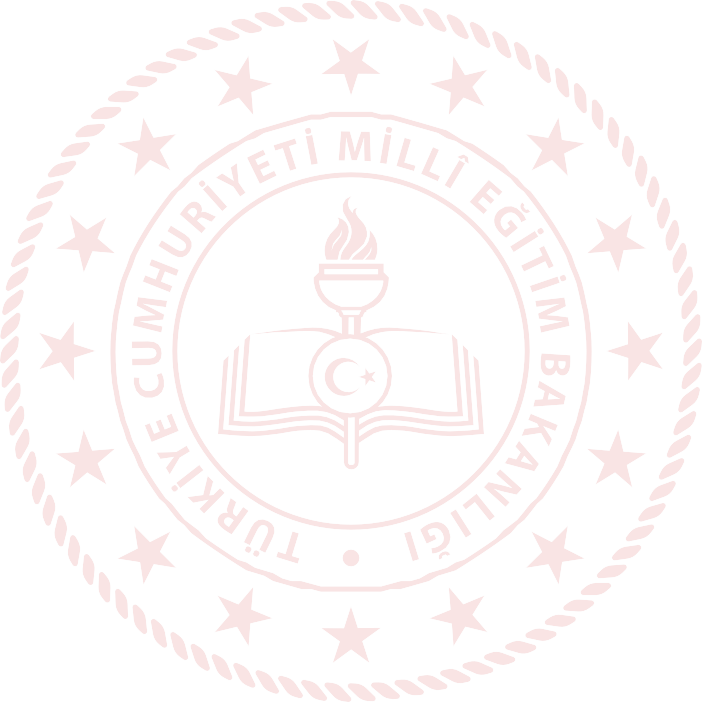 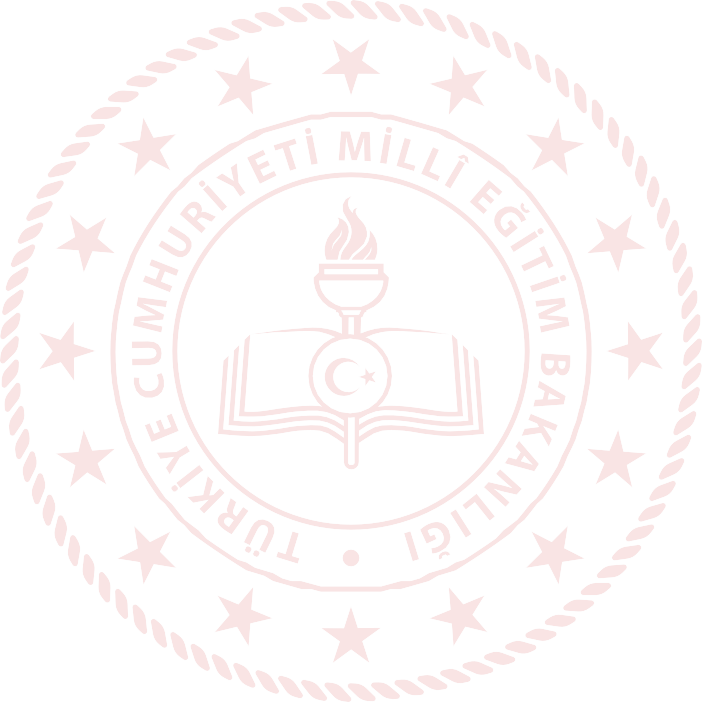 Ama, fakat, ancak, lakin, bununla birlikte ve buna rağmen ifadeleri üzerinde durulur.1OKUMAAnlamaT.6.3.17. Metinle ilgili soruları cevaplar. Metin içi ve metin dışı anlam ilişkileri kurulur.2OKUMAAnlamaT.6.3.19. Metnin konusunu belirler.1OKUMAAnlamaT.6.3.20. Metnin ana fikrini/ana duygusunu belirler.1OKUMAAnlamaT.6.3.22. Metindeki hikâye unsurlarını belirler.Olay örgüsü, mekân, zaman, şahıs ve varlık kadrosu, anlatıcı üzerinde durulur.1OKUMAAnlamaT.6.3.24. Metnin içeriğini yorumlar.Yazarın olaylara bakış açısının tespit edilmesi sağlanır.Metindeki öznel ve nesnel yaklaşımların tespit edilmesi sağlanır.Metindeki örnek ve ayrıntılara atıf yapılması sağlanır.1OKUMAAnlamaT.6.3.26. Metin türlerini ayırt eder.Anı, mektup, tiyatro, gezi yazısı türleri öğretilmelidir.Metin türlerine ilişkin ayrıntılı bilgi verilmemelidir.1OKUMAAnlamaT.6.3.29. Okudukları ile ilgili çıkarımlarda bulunur.Neden-sonuç, amaç-sonuç, koşul, karşılaştırma, benzetme, örneklendirme, duygu belirten ifadeler, abartma üzerinde durulur.1OKUMAAnlamaT.6.3.35. Grafik, tablo ve çizelgeyle sunulan bilgileri yorumlar.1YAZMAAlt öğrenme alanı yokT.6.4.4. Yazma stratejilerini uygular.Güdümlü, serbest, kontrollü, tahminde bulunma, metin tamamlama, bir metni kendi kelimeleri ile yeniden oluşturma, boşluk doldurma, grup olarak yazma gibi yöntem ve tekniklerin kullanılması sağlanır.T.6.4.8. Yazdıklarının içeriğine uygun başlık belirler.1YAZMAAlt öğrenme alanı yokT.6.4.10. Yazdıklarını düzenler.Anlam bütünlüğünü bozan ifadelerin belirlenmesi ve düzeltilmesi sağlanır, kavramsal olarak anlatım bozukluğu konusuna değinilmez.Metinde yer alan yazım ve noktalama kuralları ile sınırlı tutulur.1KAZANIMLARSORUSAYISIT.7.3.5. Bağlamdan hareketle bilmediği kelime ve kelime gruplarının anlamını tahmin eder. a) Öğrencilerin tahmin ettikleri kelime ve kelime gruplarını öğrenmek için sözlük, atasözleri ve deyimler sözlüğü vb. araçları kullanmaları sağlanır. b) Öğrencinin öğrendiği kelime ve kelime gruplarından sözlük oluşturması teşvik edilir.1T.7.3.6. Deyim ve atasözlerinin metne katkısını belirler.       1T.7.3.11. Zarfların metnin anlamına olan katkısını açıklar.1T.7.3.17. Metnin ana fikrini/ana duygusunu belirler.1T.7.3.19. Metinle ilgili soruları cevaplar. Metin içi ve metin dışı anlam ilişkileri kurulur.2T.7.3.27. Metinde önemli noktaların vurgulanış biçimlerini kavrar. Altını çizmenin, koyu veya italik yazmanın, renklendirmenin, farklı punto veya font kullanmanın işlevi vurgulanır.1T.7.4.13. Ek fiili işlevine uygun olarak kullanır.2T.7.4.15. Yazılarında uygun geçiş ve bağlantı ifadelerini kullanır.Oysaki, başka bir deyişle, özellikle, ilk olarak ve son olarak ifadelerini kullanmaları sağlanır.1KAZANIMLARSORUSAYISIT.8.3.10. Geçiş ve bağlantı ifadelerinin metnin anlamına olan katkısını değerlendirir.Oysaki, başka bir deyişle, özellikle, kısaca, böylece, ilk olarak ve son olarak ifadeleri üzerinde durulur.1T.8.3.14. Metinle ilgili soruları cevaplar. Metin içi ve metin dışı anlam ilişkisi kurulur.   2T.8.3.16. Metnin konusunu belirler.1T.8.3.17. Metnin ana fikrini/ana duygusunu belirler.   1T.8.3.26. Metin türlerini ayırt eder.a) Fıkra (köşe yazısı), makale, deneme, roman, destan türleri üzerinde durulur.b) Metin türlerine ilişkin ayrıntılı bilgi verilmemelidir.1T.8.4.18. Cümlenin ögelerini ayırt eder.1T.8.4.20. Fiillerin çatı özelliklerinin anlama olan katkısını kavrar.1